Title of the article: ………………………………………………………………….……………………………………….…………………………………………………………………………………………Comment 1:………………………………………………………………….……………………………………….…………………………………………………………………………………………Response 1:………………………………………………………………….……………………………………….…………………………………………………………………………………………Comment 2:………………………………………………………………….……………………………………….…………………………………………………………………………………………Response 2:………………………………………………………………….……………………………………….…………………………………………………………………………………………Additional information/remarks:………………………………………………………………….……………………………………….…………………………………………………………………………………………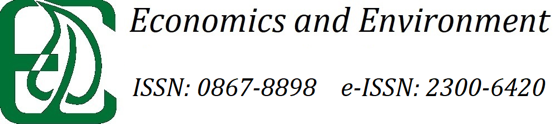 Review Response